Viešoji įstaiga CPO LT, juridinio asmens kodas 302913276, adresas Ukmergės g. 219-1, LT-07152 Vilnius, Lietuva, atstovaujama [pareigos, vardas, pavardė], toliau vadinama „CPO LT“ ir [Tiekėjo pavadinimas, juridinio asmens kodas, adresas, atstovaujamas pareigos, vardas, pavardė], toliau vadinama „Tiekėjas“, toliau kartu vadinami Šalimis, sudarė šią preliminariąją sutartį (toliau taip pat vadinama – Preliminariąja sutartimi):SĄVOKOSPreliminariojoje sutartyje naudojamos sąvokos:Atnaujintas varžymasis - Tiekėjų varžymasis Užsakymo metu, vykdomas pagal Preliminariosios sutarties 1 priede „Elektroninio katalogo aprašymas“ nurodytą procedūrą;CPO LT – viešoji įstaiga CPO LT, kuri atlieka prekių, paslaugų ar darbų skirtų Lietuvos Respublikos įstaigoms ir organizacijoms, pirkimų procedūras ir sudaro Preliminariąsias sutartis su tiekėjais;Elektroninis katalogas – CPO LT valdoma ir tvarkoma informacinė sistema, kurioje vykdomi užsakymai. Interneto adresas https://www.cpo.lt;Identifikavimo duomenys – CPO LT suteiktos Tiekėjo autentiškumą patvirtinančios priemonės skirtos Tiekėjo Vartotojams identifikuoti ir jų atliekamiems veiksmams autorizuoti Elektroniniame kataloge;Galutinė kaina – Užsakymo metu Tiekėjo Užsakovui pasiūlyta kiekvienos Prekės kaina;Katalogo vartotojo instrukcija – Elektroninio katalogo veikimą detalizuojantis dokumentas, skirtas sistemos vartotojams, nurodantis kaip tinkamai taikyti Preliminariąją sutartį ir naudotis Elektroniniu katalogu. Skelbiama ir atnaujinama http://www.cpo.lt/instrukcija/;Konfidenciali informacija – su Preliminariąja sutartimi ir jos vykdymu susijusi informacija, nepaisant jos pateikimo būdo, formos ir laikmenos, kurios atskleidimas gali padaryti turtinę ar neturtinę žalą CPO LT, Tiekėjui, Užsakovui ar trečiųjų asmenų interesams ir/ar kurios atskleidimo teisė nesuteikiama įstatymo, ar nėra Šalių patvirtinta;Konkursas – Lietuvos Respublikos viešuosius pirkimus reglamentuojančių teisės aktų nustatyta tvarka dėl Preliminariosios sutarties sudarymo CPO LT įvykdytas viešasis pirkimas Viešųjų pirkimų tarnybos Centrinėje viešųjų pirkimų informacinėje sistemoje (CVP IS);Konsoliduotas užsakymas – Užsakovo ir Tiekėjo veiksmų visuma, kuriais siekiama sudaryti keletą Pirkimo sutarčių pagal šią Preliminariąją sutartį;Pirkimo sutartis – sutartis, kurią sudaro Tiekėjas ir Užsakovas, vadovaudamiesi šios Preliminariosios sutarties nuostatomis;Prekė (-ės) – Tiekėjo siūlomos Prekės pagal Konkurso dokumentuose pateiktą techninę specifikaciją, kurios tiekiamos Užsakovams sudarius Pirkimo sutartį;Preliminarioji sutartis – sutartis tarp CPO LT ir Tiekėjo, kurios tikslas – nustatyti sąlygas, taikomas Pirkimo sutartims, kurios bus sudarytos per Preliminariosios sutarties galiojimo laikotarpį;Preliminariosios sutarties kaina – Tiekėjo Konkursui pasiūlyta Prekės kaina;Subtiekėjas – Tiekėjo nurodytas, paskirtas subjektas, kuris gali būti pasitelkiamas Pirkimo sutarties vykdymui;Tiekėjas –Tiekėjas, kuris sudarė su CPO LT Preliminariąją sutartį;Užsakymas – Užsakovo, CPO LT ir Tiekėjo veiksmų visuma, kuriais siekiama sudaryti Pirkimo sutartį pagal šią Preliminariąją sutartį;Užsakovas – Lietuvos Respublikos teisės aktais pirkimus per CPO LT vykdyti įpareigotas Lietuvos Respublikos subjektas;Užsakymo maksimali kaina – Užsakovo nurodoma bendra užsakomų Prekių kaina, kurią Tiekėjui viršijus Pirkimo sutartis nesudaroma;Vartotojas – Tiekėjo registruotas, veiksmus Elektroniniame kataloge įgaliotas atlikti fizinis asmuo.Nuorodos į „punktus“ ir „priedus“, išskyrus 2 priede daromas nuorodas, yra suprantamos kaip nuorodos į šios Preliminariosios sutarties punktus ir priedus, jei nenurodyta kitaip arba tai netinka pagal kontekstą.Nuorodos į „punktus“ 2 priede yra suprantamos kaip nuorodos į Pirkimo sutarties punktus, jei nenurodyta kitaip arba tai netinka pagal kontekstą.„[..]“ naudojimas nurodo, kur Elektroninio katalogo pagalba automatiniu būdu bus įterpta informacija dokumente.Jeigu yra prieštaravimų tarp Preliminariosios sutarties nuostatų ir Elektroniniame kataloge pateiktos informacijos, Preliminariosios sutarties nuostatos turi viršenybę Elektroniniame kataloge pateiktos informacijos atžvilgiu.PRELIMINARIOSIOS SUTARTIES OBJEKTASPreliminarioji sutartis reglamentuoja:CPO LT ir Tiekėjo santykius, atsirandančius vykdant Prekių Užsakymus CPO LT Elektroniniame kataloge;Elektroninio katalogo naudojimo ir Pirkimo sutarčių sudarymo tvarką;Preliminariosios sutarties pagrindu sudaromų Pirkimo sutarčių sąlygas.SUTARTIES ŠALIŲ TEISĖS IR PAREIGOSTiekėjas įsipareigoja:Preliminariosios sutarties galiojimo laikotarpiu užtikrinti Preliminariojoje sutartyje nurodytų Prekių pasiūlą;Užtikrinti, kad Elektroniniame kataloge siūlomos ir Užsakovams tiekiamos Prekės atitiktų Preliminariosios sutarties bei visus su siūlomų Prekių teikimu susijusių teisės aktų reikalavimus;Laikytis Preliminariojoje sutartyje ir Katalogo vartotojo instrukcijoje numatytų procedūrų;Laimėjus Užsakymą sudaryti Pirkimo sutartį su Užsakymą paskelbusiu Užsakovu bei ją tinkamai vykdyti;Preliminariosios sutarties galiojimo laikotarpiu neturėti Viešųjų pirkimų įstatyme numatytų tiekėjo pašalinimo pagrindų ir atitikti Konkurso dokumentuose nustatytus Tiekėjų kvalifikacijos reikalavimus. Jei Europos bendrajame viešųjų pirkimų dokumente (EBVPD) nurodyta informacija, kuri pateikta CPO LT, teikiant pasiūlymą dėl Preliminariosios sutarties sudarymo yra pasikeitusi, pateikti aktualią informaciją;Supažindinti registruotus Vartotojus su Preliminariosios sutarties ir Katalogo vartotojo instrukcijos reikalavimais;Užtikrinti, kad Vartotojams suteikti Identifikavimo duomenys nebūtų atskleisti ir šiuos duomenis naudotų tik tas asmuo, kuriam jie yra priskirti;Sužinojus apie tai, kad yra atskleisti Tiekėjo Vartotojo Identifikavimo duomenys, arba kilus įtarimui dėl minėtų duomenų atskleidimo, nedelsiant apie tai informuoti CPO LT;CPO LT paprašius, pateikti Prekių atitiktį Konkurso dokumentuose  nurodytai Prekių techninei specifikacijai patvirtinančius duomenis;CPO LT paprašius, per 5 (penkias) darbo dienas pateikti ataskaitas apie ataskaitiniu laikotarpiu įvykdytus faktinius Prekių pardavimus pagal Preliminariosios sutarties galiojimo laikotarpiu sudarytas Pirkimo sutartis. Ataskaitinis laikotarpis negali būti didesnis nei 6 (šeši) mėnesiai;CPO LT paprašius, informuoti CPO LT apie per Elektroninį katalogą sudarytų Pirkimo sutarčių vykdymo aplinkybes.Sumokėti 2019-12-16 LR Ekonomikos ir inovacijų ministro įsakymo „Dėl Viešosios įstaigos CPO LT Paslaugų kainų ir tarifo nustatymo“ Nr. 4-724 aktualioje redakcijoje nustatytą įkainį už CPO LT teikiamas paslaugas.Tiekėjas turi visus kitus Preliminarioje sutartyje bei Lietuvos Respublikoje galiojančiuose teisės aktuose nustatytus įsipareigojimus.Tiekėjo prisiimtų įsipareigojimų nevykdymas yra laikomas esminiu Preliminariosios sutarties pažeidimu.Tiekėjas turi teisę:Elektroninio katalogo techninių galimybių ribose gauti prieigą prie visų Paslaugų Užsakymų duomenų;Teikti pasiūlymus ir pastabas CPO LT dėl Elektroninio katalogo funkcionalumų bei siūlomų produktų;Informuoti CPO LT apie dėl nevykdomų Užsakovo sutartinių įsipareigojimų nutrauktas Tiekėjo Pirkimo sutartis;Viešinti Preliminariąją sutartį laikantis konfidencialumo įsipareigojimų;Registruoti naujus/pakeisti esamus Elektroninio katalogo Vartotojus.Tiekėjas turi visas kitas Preliminariojoje sutartyje bei Lietuvos Respublikoje galiojančiuose teisės aktuose nustatytas teises.CPO LT įsipareigoja:Užtikrinti Elektroninio katalogo techninį palaikymą, administravimą, prieinamumą, ne mažesnį kaip 90% laiko darbo metu darbo dienomis, ir bendrą Elektroninio katalogo veikimo kontrolę;Konsultuoti Vartotojus Elektroninio katalogo naudojimo klausimais;Saugoti Elektroniniame kataloge esančius duomenis Viešųjų pirkimų įstatymo nustatyta tvarka ir terminais;Apie planuojamus Elektroninio katalogo techninių procesų pakeitimus ir laikiną Elektroninio katalogo veikimo stabdymą informuoti Vartotojus ne vėliau kaip likus 10 (dešimt) kalendorinių dienų iki pakeitimų ar sustabdymo dienos, išskyrus atvejus, kai pakeitimai ar sustabdymas būtini, norint garantuoti informacijos apsaugą nuo nesankcionuoto trečiųjų asmenų naudojimo arba dėl avarinės situacijos.CPO LT turi visus kitus Preliminariojoje sutartyje bei Lietuvos Respublikoje galiojančiuose teisės aktuose nustatytus įsipareigojimus.CPO LT prisiimtų įsipareigojimų nevykdymas yra laikomas esminiu Preliminariosios sutarties pažeidimu.CPO LT turi teisę:Prašyti Tiekėją pateikti duomenis apie Elektroniniame kataloge siūlomas ir Užsakovams teikiamas Prekes, Prekių pardavimus bei Pirkimo sutarčių vykdymo aplinkybes;Kaupti Elektroniniame kataloge esančius duomenis, stebėti vykdomus Užsakymus be atskiro Tiekėjo sutikimo, kaupti ir viešinti Elektroniniame kataloge esančių duomenų statistiką;Sustabdyti Tiekėjo dalyvavimą Užsakymuose esant Preliminariojoje sutartyje numatytoms aplinkybėms;Nutraukti vykdomą Užsakymą esant Preliminariosios sutarties 1 Priede „Elektroninio katalogo aprašymas“ numatytoms aplinkybėms;Viešinti Preliminariąją sutartį laikantis konfidencialumo įsipareigojimų;Atlikti Elektroninio katalogo techninių procesų pakeitimus, vykdyti laikiną Elektroninio katalogo veikimo stabdymą ir keisti Katalogo vartotojo instrukciją, jei toks keitimas nekeičia Preliminariojoje sutartyje nustatytų sąlygų.CPO LT turi visas kitas Preliminariojoje sutartyje bei Lietuvos Respublikoje galiojančiuose teisės aktuose nustatytas teises.Bet kuri Preliminariosios sutarties Šalis Preliminariosios sutarties galiojimo metu turi teisę inicijuoti Preliminariojoje sutartyje numatytų įkainių perskaičiavimą (keitimą) ne anksčiau kaip po 6 (šešių) mėnesių nuo paskutinės Konkurso, kurio pagrindu sudaryta ši Preliminarioji sutartis, pasiūlymų pateikimo termino dienos, jeigu [(0611 Farmacijos gaminiai) vartotojų kainų pokytis (k), apskaičiuotas kaip nustatyta 3.8.3. punkte, viršija 4. Atlikdamos perskaičiavimą Šalys vadovaujasi Lietuvos Statistikos Departamento viešai Oficialiosios statistikos portale paskelbtais Rodiklių duomenų bazės duomenimis, iš kitos Šalies nereikalaudamos pateikti oficialaus Lietuvos Statistikos Departamento ar kitos institucijos išduoto dokumento ar patvirtinimo.3.8.1. Šalys privalo susitarime nurodyti indekso reikšmę laikotarpio pradžioje ir jos nustatymo datą, indekso reikšmę laikotarpio pabaigoje ir jos nustatymo datą, kainų pokytį (k), perskaičiuotus įkainius. 3.8.2.  Perskaičiuotieji įkainiai taikomi užsakymams, pateiktiems po to, kai Šalys sudaro susitarimą dėl įkainių perskaičiavimo.3.8.3. Nauji įkainiai apskaičiuojami pagal formulę:, kura – įkainis (Eur be PVM)) (jei jis jau buvo perskaičiuotas, tai po paskutinio perskaičiavimo).a1 – perskaičiuotas (pakeistas) įkainis (Eur be PVM)k – Pagal [(0611 Farmacijos gaminiai) vartotojų kainų indeksą apskaičiuotas (0611 Farmacijos gaminiai) vartotojų kainų pokytis] (padidėjimas arba sumažėjimas) (%). „k“ reikšmė skaičiuojama pagal formulę:  , (proc.) kur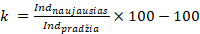 Indnaujausias – kreipimosi dėl kainos perskaičiavimo išsiuntimo kitai šaliai datą naujausias paskelbtas Sveikatos priežiūros vartojimo prekių ir paslaugų indeksas.Indpradžia – laikotarpio pradžios datos (mėnesio) [(0611 Farmacijos gaminiai) vartotojų kainų indeksas] Pirmojo perskaičiavimo atveju laikotarpio pradžia (mėnuo) yra paskutinės Konkurso, kurio pagrindu sudaryta ši Preliminarioji sutartis, pasiūlymų pateikimo termino dienos mėnuo. Antrojo ir vėlesnių perskaičiavimų atveju laikotarpio pradžia (mėnuo) yra paskutinio perskaičiavimo metu naudotos paskelbto atitinkamo indekso reikšmės mėnuo. 3.8.4. Skaičiavimams indeksų reikšmės imamos šešių skaitmenų po kablelio tikslumu. Apskaičiuotas pokytis (k) tolimesniems skaičiavimams naudojamas suapvalinus iki vieno (Lietuvos Statistikos Departamentas pokyčius skelbia apvalindamas iki vieno skaitmens po kablelio) skaitmens po kablelio, o apskaičiuotas įkainis „a“ nurodomas iki šešių skaitmenų po kablelio. 3.8.5. Vėlesnis kainų arba įkainių perskaičiavimas negali apimti laikotarpio, už kurį jau buvo atliktas perskaičiavimas. 3.8.6. Susitarimas dėl įkainių perskaičiavimo (keitimo) pasirašomas ne vėliau kaip per 10 darbo dienų nuo prašymo perskaičiuoti įkainį gavimo dienos.UŽSAKYMAI ELEKTRONINIAME KATALOGEUžsakymai yra vykdomi laikantis Preliminariosios sutarties 1 priede „Elektroninio katalogo aprašymas“ bei Katalogo vartotojo instrukcijoje nurodytų Užsakymo procedūrų.PRELIMINARIOSIOS SUTARTIES PAKEITIMAIPreliminariosios sutarties sąlygos jos galiojimo laikotarpiu gali būti keičiamos šioje sutartyje bei Viešųjų pirkimų įstatyme nustatytomis sąlygomis ir tvarka.PRANEŠIMAI Visi dėl Preliminariosios sutarties vykdymo siunčiami pranešimai turi būti pateikti raštu.Šalių siunčiami pranešimai laikytini pateiktais raštu, jei jie yra pateikti paštu, elektroniniu paštu, faksu, įteikiami asmeniškai Preliminariosios sutarties Šalių adresais nurodytais Preliminariojoje sutartyje arba pateikti Elektroninio katalogo priemonėmis. Jei adresatas praneša kitą adresą, tai dokumentai privalo būti pristatomi naujuoju adresu. Jei adresatas savo pranešime nenurodė kito adreso, tai atsakymas jam siunčiamas tuo pačiu adresu, kuriuo išsiųstas pranešimas.Visi su Užsakymo procedūromis susiję pranešimai turi būti teikiami tik Elektroninio katalogo priemonėmis.KONFIDENCIALUMASTiekėjas ir CPO LT užtikrina, kad:Preliminariosios sutarties Konfidencialią informaciją naudos tik Preliminariosios sutarties vykdymo tikslais;Konfidencialios informacijos atskleidimas galimas tik esant rašytiniam kitos Šalies sutikimui;Imsis visų būtinų atsargumo priemonių siekdami užtikrinti, kad Konfidenciali informacija nebūtų atskleista ar naudojama ne Preliminariosios sutarties vykdymo tikslais.Konfidencialia informacija nelaikoma:Informacija, kuri yra viešai prieinama;Informacija, kuri yra valdoma Šalių be apribojimų ją atskleisti;Informacija, pateikta trečiųjų asmenų, turėjusių raštu patvirtintą teisę atskleisti Konfidencialią informaciją;Informacija, kuri privalo būti atskleista pagal įstatymus ar kitus teisės aktus;Informacija apie Preliminariąją sutartį ir Preliminariosios sutarties kainą (informacija, kurią privaloma viešinti pagal teisės aktuose nustatytą tvarką);Visa Užsakymo metu pateikta informacija.PRELIMINARIOSIOS SUTARTIES GALIOJIMAS Preliminarioji sutartis įsigalioja nuo [datą nurodo CPO LT Preliminariosios sutarties sudarymo metu (data turi būti ne ankstesnė kaip Preliminariosios sutarties pasirašymo bei ne vėlesnė kaip 3 mėnesiai nuo pranešimo apie laimėjusių pasiūlymų eilę išsiuntimo dienos)].Preliminarioji sutartis galioja 6 (šešis) mėnesius, jei ji nėra pratęsiama arba nutraukiama Preliminariojoje sutartyje numatytais pagrindais.Suėjus Preliminariosios sutarties galiojimo terminui, šis terminas automatiškai pratęsiamas papildomam 6 (šešių) mėnesių laikotarpiui jei sutarties Šalis nepareiškia nesutikimo pratęsti Preliminariąją sutartį. Tokiu atveju nesutikimas turi būti pareiškiamas vienos iš Šalių pranešimu ne vėliau kaip prieš 20 (dvidešimt) dienų iki Preliminariosios sutarties galiojimo termino pabaigos. Bendras Preliminariosios sutarties su pratęsimais galiojimo laikotarpis negali būti ilgesnis nei 48 (keturiasdešimt aštuoni) mėnesiai.Tiekėjas, prieš 10 (dešimt) kalendorinių dienų informavęs CPO LT raštu, gali nutraukti Preliminariąją sutartį esant bent vienai iš šių aplinkybių:Lietuvos Respublikos teisės aktuose pakeitus įkainį už CPO LT teikiamas paslaugas, kuris Tiekėjui yra nepriimtinas.CPO LT nevykdant Preliminariąja sutartimi prisiimtų įsipareigojimų;Tiekėjo tiekiamų prekių kaina padidėja iš esmės, o kainos padidėjimas sudaro ne mažiau kaip 10 proc. Pradinės sutarties vertės (įvertinus jos indeksavimą pagal 3.8 punktą, bet Užsakovui vengiant ar atsisakant sudaryti susitarimą dėl kainos keitimo pagal Pirkimo sutarties 3.8 punktą per 3.8.6. punkte nustatytą terminą ir neištaiso pažeidimo gavęs Tiekėjo pretenziją;CPO LT prieš 10 (dešimt) kalendorinių dienų informavusi Tiekėją raštu nutraukia Preliminariąją sutartį esant bent vienai iš šių aplinkybių:Paaiškėjus, kad pateikdamas pasiūlymą Konkursui (deklaruodamas pasiūlymo atitiktį Konkurso sąlygų reikalavimams) Tiekėjas pateikė melagingą informaciją ar klaidinančią informaciją dėl kurios pasiūlymas buvo pripažintas tinkamu;Tiekėjui ar bet kuriam Vartotojui, pažeidus Preliminariojoje sutartyje numatytas korupcijos prevencijos nuostatas ar Tiekėjui, Vartotojui padarius korupcinio pobūdžio nusikalstamą veiką (kaip tai apibrėžta Korupcijos prevencijos įstatyme).Užsakovui nutraukus su Tiekėju sudarytą Pirkimo sutartį dėl esminio Pirkimo sutarties pažeidimo arba teismui priėmus sprendimą, kuriuo tenkinami Užsakovo reikalavimai pripažinti Pirkimo sutarties neįvykdymą ar netinkamą įvykdymą esminiu ir atlyginti dėl to patirtus nuostolius;Tiekėjui nevykdant Preliminariąja sutartimi prisiimtų įsipareigojimų;Paaiškėjus, kad Tiekėjas neatitinka Konkurso pirkimo dokumentuose nustatytų tiekėjų kvalifikacinių reikalavimų arba nepateikia šią atitiktį pagrindžiančių dokumentų;CPO LT gavus patvirtinančių duomenų, kad Tiekėjas su kitais subjektais yra sudaręs susitarimų, kuriais siekiama iškreipti konkurenciją Atnaujintame varžymesi.									CPO LT Viešųjų pirkimų įstatymo 90 str. numatyta tvarka gali vienašališkai nutraukti Preliminariąją sutartį atsiradus Viešųjų pirkimų įstatymo 90 str. 1 d. numatytiems sutarties nutraukimo pagrindams;Preliminarioji sutartis gali būti nutraukta abipusiu Šalių susitarimu. Preliminariosios sutarties nutraukimas Šalių susitarimu negalimas šios sutarties 8.5. p. numatytais atvejais.Preliminariosios sutarties nutraukimas neturi įtakos bet kurios iki Preliminariosios sutarties nutraukimo sudarytos tebegaliojančios Pirkimo sutarties vykdymui.Preliminariosios sutarties nuostatos, numatančios Šalių įsipareigojimus, susijusius su Konfidencialios informacijos saugojimu, galioja ir po Preliminariosios sutarties nutraukimo ar galiojimo pabaigos, taip pat galioja, bet kuri kita nuostata, kai tiesiogiai arba netiesiogiai nurodoma, kad jos galiojimas nesibaigia nutraukus Preliminariąją sutartį.ATSAKOMYBĖ IR PRELIMINARIOSIOS SUTARTIES ĮVYKDYMO UŽTIKRINIMASŠalių atsakomybė yra nustatoma pagal galiojančius Lietuvos Respublikos teisės aktus ir šią Preliminariąją sutartį. Šalys įsipareigoja tinkamai vykdyti Preliminariąja sutartimi prisiimtus įsipareigojimus ir susilaikyti nuo bet kokių veiksmų, kuriais galėtų padaryti žalos viena kitai ar apsunkintų kitos Šalies prisiimtų įsipareigojimų įvykdymą.CPO LT, elektroninių paslaugų teikimą reglamentuojančių teisės aktų ribose, atsako už tinkamą Preliminariąją sutartimi prisiimtų įsipareigojimų vykdymą, taip pat už Elektroninio katalogo ir CPO LT vidinės kompiuterinės sistemos saugumą bei slaptumą.CPO LT neatsako už Elektroninio katalogo klaidas, kilusias dėl force majeure aplinkybių, interneto ryšio tiekimo sutrikimų, kompiuterinės įrangos gedimų, elektros tiekimo sutrikimų ar trečiųjų asmenų veiksmų.CPO LT neatsako už Tiekėjo ar Užsakovo pateiktos informacijos teisėtumą, tikrumą bei jos sukeltas pasekmes ir už Tiekėjo ar Užsakovo veiksmais Elektroniniame kataloge arba Pirkimo sutarties vykdymo metu padarytus Lietuvos Respublikos viešuosius pirkimus reglamentuojančių ir kitų teisės aktų pažeidimus bei dėl to patirtus nuostolius.Tiekėjas visiškai atsako už visus Elektroniniame kataloge atliktus veiksmus panaudojant Tiekėjo registruotiems Vartotojams suteiktus Identifikavimo duomenis, taip pat atsako už Elektroniniame kataloge pateiktų Tiekėjo duomenų ir informacijos teisingumą ir teisėtumą.Tiekėjas atlygina CPO LT nuostolius, atsiradusius dėl CPO LT programinės įrangos arba suteiktų priemonių gadinimo, neteisėto poveikio ar pakeitimų, kitų neteisėtų Tiekėjo veiksmų ar dėl naudojimosi Elektroniniu katalogu ne pagal Preliminariojoje sutartyje numatytą paskirtį.CPO LT neatsako už Tiekėjo patirtus nuostolius Užsakovui atsisakius sudaryti Pirkimo sutartį su Užsakyme laimėjusį pasiūlymą pateikusiu Tiekėju.Tiekėjui laimėjus Užsakymą ir atsisakius sudaryti Pirkimo sutartį su Užsakymą paskelbusiu Užsakovu, Tiekėjas prisiima visą atsakomybę už dėl tokių jo veiksmų (neveikimo) Užsakovo patirtus nuostolius.Tiekėjui neįvykdžius įsipareigojimo sudaryti Pirkimo sutartį su Užsakovu ir po nurodyto fakto Tiekėjui siekiant toliau vykdyti Preliminariąją sutartį, Tiekėjas įsipareigoja CPO LT sumokėti baudą, lygią 150 Eur (vienam šimtui penkiasdešimt) eurų už nesudarytą Pirkimo sutartį.Nutraukus Preliminariąją sutartį dėl 8.5. p. numatytų aplinkybių ar kitų, Tiekėjo padarytų, esminių Preliminariosios sutarties pažeidimų, išskyrus 8.5.2 .papunktyje numatytą atvejį, kai Preliminariosios sutarties nutraukimą lėmė Tiekėjo Vartotojo pažeidimas, Tiekėjas įsipareigoja sumokėti CPO LT baudą, lygią 1 500 Eur (vienam tūkstančiui penkiems šimtams eurų) už Preliminariosios sutarties nutraukimą kiekvienai Prekei atskirai.Preliminariosios sutarties 9.9. – 9.10. p. nurodytos baudos laikytinos minimaliais CPO LT nuostoliais, dėl kurių Šalys susitarė sudarydamos Preliminariąją sutartį.Tretiesiems asmenims Šaliai ar Šalims pareiškus reikalavimą dėl žalos, susijusios su Preliminariosios sutarties vykdymu, atlyginimo, žalą atlygina kaltoji Šalis.TAIKYTINA TEISĖ, GINČŲ SPRENDIMAS IR TEISMINGUMASŠalys susitaria, kad Preliminariajai sutarčiai yra taikoma Lietuvos Respublikos teisė ir visi Preliminarioje sutartyje nereglamentuoti klausimai sprendžiami vadovaujantis Lietuvos Respublikos teise.CPO LT nesprendžia ginčų tarp Tiekėjo bei Užsakovo dėl Pirkimo sutartyje nustatytų, Užsakovo ir Tiekėjo sutartinių įsipareigojimų vykdymo.Šalys visus ginčus, kylančius iš Preliminariosios sutarties sprendžia derybomis. Derybų pradžia laikoma diena, kurią viena iš Šalių pateikė prašymą raštu kitai Šaliai su siūlymu pradėti derybas.Nepavykus ginčo išspręsti derybomis per 20 (dvidešimt) darbo dienų nuo derybų pradžios, bet koks ginčas sprendžiamas Vilniaus miesto apylinkės teisme pagal galiojančius Lietuvos Respublikos įstatymus.KORUPCIJOS PREVENCIJATiekėjas negali siūlyti, duoti ar sutikti duoti bet kuriam CPO LT ir/ar Užsakovo darbuotojui, tarnautojui ar kitam nurodytos įstaigos vardu veikiančiam asmeniui bet kokią dovaną ar pinigų sumą,  o CPO LT ir/ar Užsakovo darbuotojas, tarnautojas ar kitas nurodytos įstaigos vardu veikiantis asmuo negali jų priimti. Subjektai, pažeidę šią nuostatą, atsako LR teisės aktų nustatyta tvarka.ĮSIPAREIGOJIMŲ PERLEIDIMAS IR SUBTIEKIMASŠalys negali perleisti savo įsipareigojimų pagal Preliminariąją sutartį.Šalių juridinio statuso pasikeitimas neturi įtakos Preliminariosios sutarties galiojimui. Tokiomis aplinkybėmis įsipareigojimai pagal Preliminariąją sutartį pereina Šalies teises ir pareigas perimančiam subjektui.Preliminariosios sutarties vykdymo metu Tiekėjas gali keisti Preliminarioje sutartyje nurodytus ir/ar pasitelkti naujus subtiekėjus. Keičiančiojo ar naujai pasitelkiamo subtiekėjo kvalifikacija turi būti pakankama Preliminariosios sutarties užduoties įvykdymui, keičiantysis ir/ar naujai pasitelkiamas subtiekėjas turi neturėti pašalinimo pagrindų. Apie keičiamus ir/ar naujai pasitelkiamus subtiekėjus Tiekėjas turi informuoti CPO LT raštu nurodant subtiekėjo keitimo priežastis.Nustačius viešuosius pirkimus reglamentuojančiuose teisės aktuose numatytus Tiekėjo pasitelkto ar planuojamo pasitelkti subtiekėjo pašalinimo pagrindus, CPO LT reikalauja Tiekėjo per protingą terminą tokį subtiekėją pakeisti kitu.Subtiekimo sutarties sudarymas neatleidžia Tiekėjo nuo jokių jo įsipareigojimų pagal Preliminariąją sutartį ir/ar Pirkimo sutartį, ir nesukuria sutartinių santykių tarp subtiekėjo ir CPO LT ir/ar Užsakovo.FORCE MAJEURENė viena Preliminariosios sutarties Šalis nėra laikoma pažeidusia Preliminariąją sutartį arba nevykdančia savo įsipareigojimų pagal  Preliminariąją sutartį, jei įsipareigojimus vykdyti jai trukdo nenugalimos jėgos (force majeure) aplinkybės, atsiradusios po Preliminariosios sutarties įsigaliojimo dienos.Jei kuri nors Preliminariosios sutarties Šalis mano, kad atsirado nenugalimos jėgos (force majeure) aplinkybės, dėl kurių ji negali vykdyti savo įsipareigojimų, ji nedelsdama informuoja apie tai kitą Šalį, pranešdama apie aplinkybių pobūdį, galimą trukmę ir tikėtiną poveikį. Jei nenugalimos jėgos (force majeure) aplinkybės trunka ilgiau kaip 30 (trisdešimt) kalendorinių dienų, tuomet, bet kuri Preliminariosios sutarties Šalis turi teisę nutraukti Preliminariąją sutartį įspėdama apie tai kitą Šalį prieš 30 (trisdešimt) kalendorinių dienų. Jei pasibaigus šiam 30 (trisdešimt) dienų laikotarpiui nenugalimos jėgos (force majeure) aplinkybės vis dar yra, Preliminarioji sutartis nutraukiama ir pagal Preliminariosios sutarties sąlygas Šalys atleidžiamos nuo tolesnio Preliminariosios sutarties vykdymo.PRELIMINARIOSIOS SUTARTIES VIENTISUMASPreliminarioji sutartis yra vientisas, sistemiškai taikomas CPO LT ir Tiekėjo susitarimas.Visi Preliminariosios sutarties priedai yra neatskiriamos sudedamosios Preliminariosios sutarties dalys:Elektroninio katalogo aprašymas (1 priedas);Pirkimo sutarties projektas (2 priedas);Tiekėjo pasiūlymas (3 priedas).BAIGIAMOSIOS NUOSTATOSJei Tiekėjas veikia jungtinės veiklos (partnerystės) pagrindu, partneriai yra solidariai atsakingi už Preliminariosios sutarties nuostatų vykdymą pagal Lietuvos Respublikos įstatymus ir kitus teisės aktus. Jungtinės veiklos sutarties nutraukimas ar jungtinės veiklos sutartimi nustatytų partnerių keitimas yra laikomas esminiu Preliminariosios sutarties pažeidimu.Preliminarioji sutartis sudaroma lietuvių kalba.Preliminariąją sutartį abi Šalys pasirašo kvalifikuotu sertifikatu patvirtinamu elektroniniu parašu.